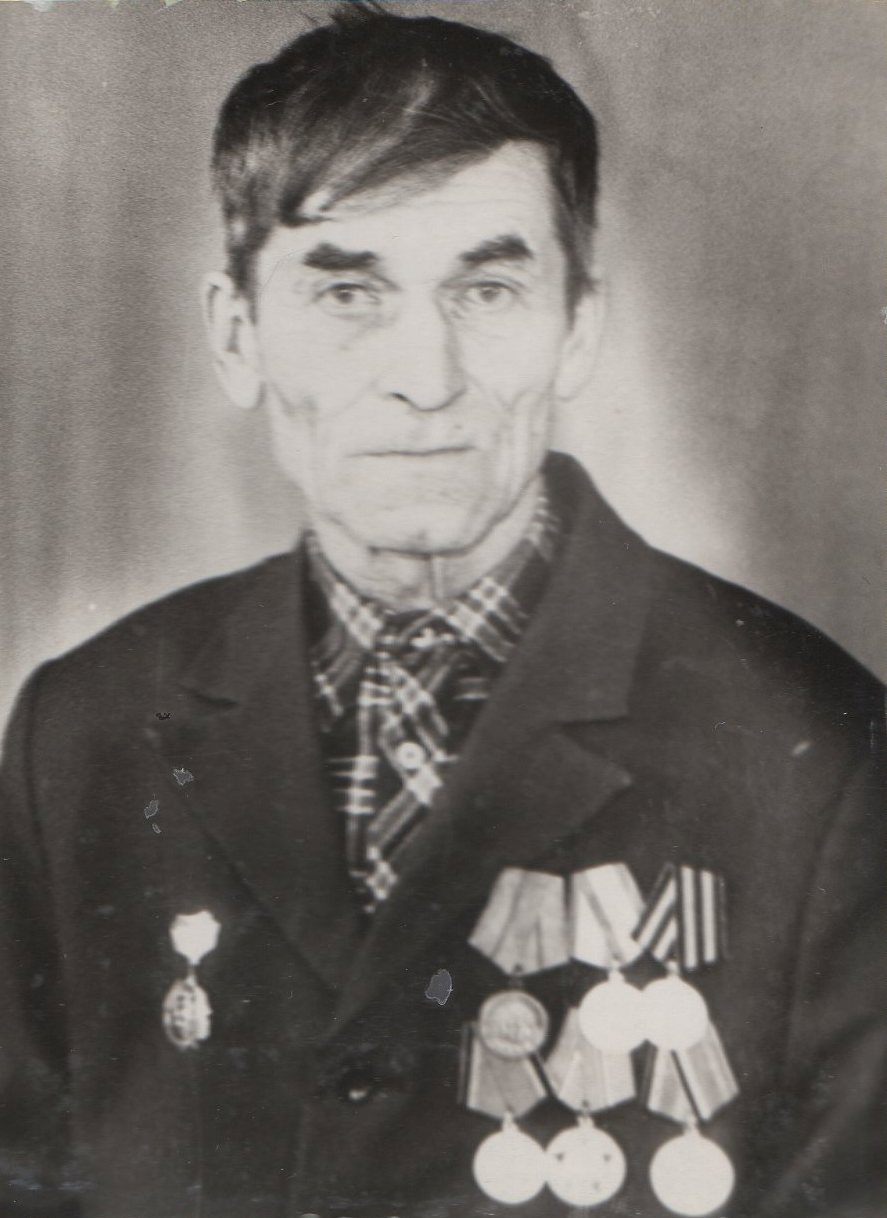 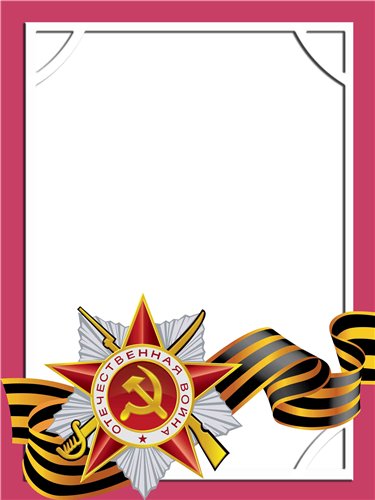                    Горбунов                  Иван                    Васильевич                                           Ветеран войны и труда        Родился в 1918 г., п. Атиг, русский, б/п.         Участвовал в боевых действиях на Калининском, Сталинградском, 2-ом и 3-ем Украинском, 1-ом Белорусском фронтах в составе 74 мостового железнодорожного батальона – шофер.         Награжден медалями: «За оборону Сталинграда», «За Победу над Германией» и другие три медали.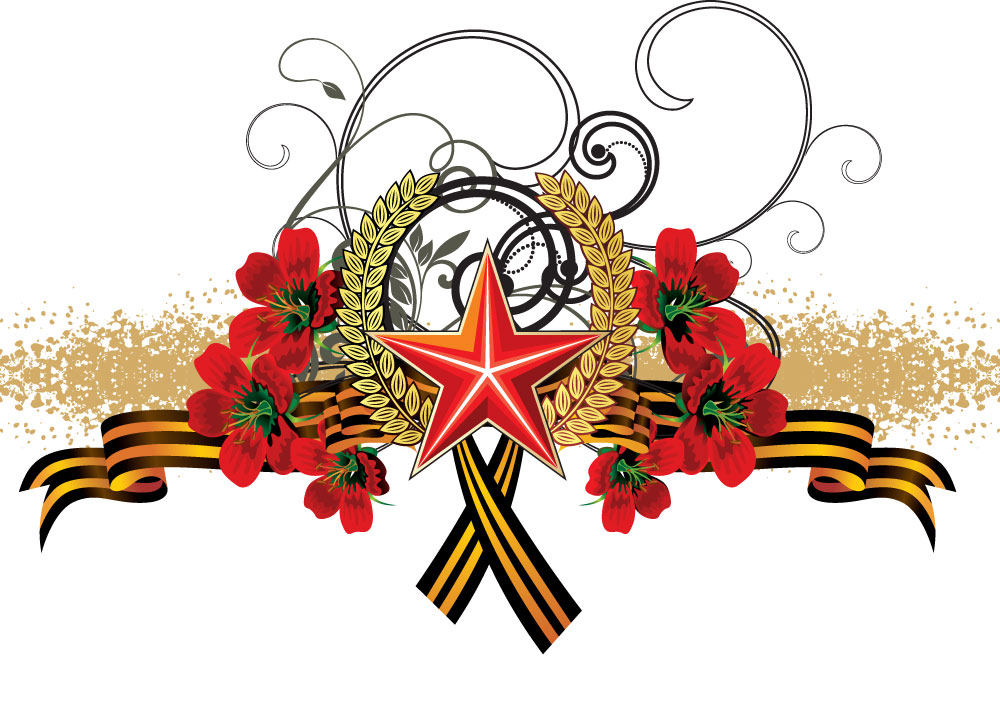 